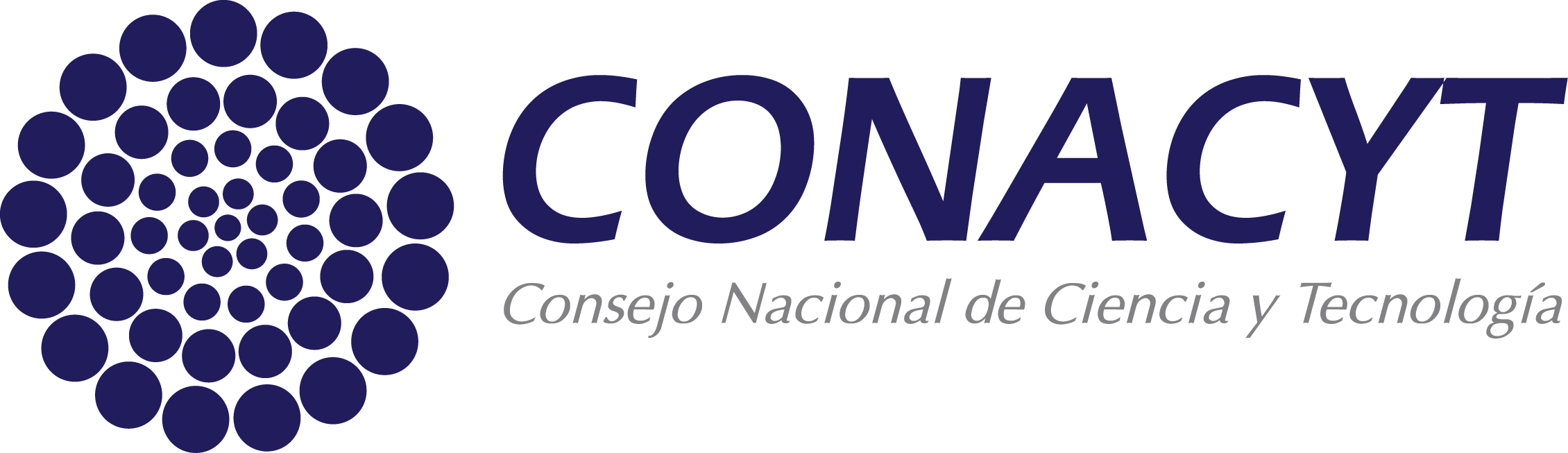   FORMATO DE EVALUACIÓN DEL DESEMPEÑO DEL BECARIO
Nombre del becario        Apellido Paterno             Apellido Materno                  Nombre(s)Nombre del becario        Apellido Paterno             Apellido Materno                  Nombre(s)Nombre del becario        Apellido Paterno             Apellido Materno                  Nombre(s)Nombre del becario        Apellido Paterno             Apellido Materno                  Nombre(s)Nombre del becario        Apellido Paterno             Apellido Materno                  Nombre(s)Nombre del becario        Apellido Paterno             Apellido Materno                  Nombre(s)Nombre del becario        Apellido Paterno             Apellido Materno                  Nombre(s)Grado:Nombre del Asesor: Nombre del Asesor: Nombre del Asesor: Nombre del Asesor: Nombre del Asesor: Nombre del Asesor: Nombre del Asesor: Nombre del Asesor: Nombre de la tesis: Nombre de la tesis: Nombre de la tesis: Nombre de la tesis: Nombre de la tesis: Nombre de la tesis: Nombre de la tesis: Nombre de la tesis: Período académico del informe:Período académico del informe:   De:   01 /  08 /  2017       dd  / mm  / aaaa   De:   01 /  08 /  2017       dd  / mm  / aaaa   De:   01 /  08 /  2017       dd  / mm  / aaaa   De:   01 /  08 /  2017       dd  / mm  / aaaa           A:   31 /  01 / 2018     dd  /  mm / aaaa           A:   31 /  01 / 2018     dd  /  mm / aaaaActividades Realizadas (elegir una opción de calificación):Actividades Realizadas (elegir una opción de calificación):Actividades Realizadas (elegir una opción de calificación):Actividades Realizadas (elegir una opción de calificación):Actividades Realizadas (elegir una opción de calificación):Actividades Realizadas (elegir una opción de calificación):Actividades Realizadas (elegir una opción de calificación):Actividades Realizadas (elegir una opción de calificación):Favor de evaluar las siguientes criterios: Excelente /completamente seguroExcelente /completamente seguroBueno/seguroBueno/seguroSuficiente/casi seguroSuficiente/casi seguroNo satisfactorio/No es seguroDesempeño académicoCumplimiento del plan de estudiosObtención del grado dentro del tiempo oficial del plan de estudiosComentarios sobre la evaluación:Comentarios sobre la evaluación:Comentarios sobre la evaluación:Comentarios sobre la evaluación:Comentarios sobre la evaluación:Comentarios sobre la evaluación:Comentarios sobre la evaluación:Comentarios sobre la evaluación:Señale cuál es el porcentaje de avance de la tesis:           %Señale cuál es el porcentaje de avance de la tesis:           %Señale cuál es el porcentaje de avance de la tesis:           %Señale cuál es el porcentaje de avance de la tesis:           %Señale cuál es el porcentaje de avance de la tesis:           %Señale cuál es el porcentaje de avance de la tesis:           %Señale cuál es el porcentaje de avance de la tesis:           %Señale cuál es el porcentaje de avance de la tesis:           %Con base en las respuestas anteriores y en el Art. 24 del Reglamento de Becas sobre suspensión, cancelación y conclusión de la beca, ¿Recomienda continuar, suspender o cancelar la beca? Indique causalesCon base en las respuestas anteriores y en el Art. 24 del Reglamento de Becas sobre suspensión, cancelación y conclusión de la beca, ¿Recomienda continuar, suspender o cancelar la beca? Indique causalesCon base en las respuestas anteriores y en el Art. 24 del Reglamento de Becas sobre suspensión, cancelación y conclusión de la beca, ¿Recomienda continuar, suspender o cancelar la beca? Indique causalesCon base en las respuestas anteriores y en el Art. 24 del Reglamento de Becas sobre suspensión, cancelación y conclusión de la beca, ¿Recomienda continuar, suspender o cancelar la beca? Indique causalesCon base en las respuestas anteriores y en el Art. 24 del Reglamento de Becas sobre suspensión, cancelación y conclusión de la beca, ¿Recomienda continuar, suspender o cancelar la beca? Indique causalesCon base en las respuestas anteriores y en el Art. 24 del Reglamento de Becas sobre suspensión, cancelación y conclusión de la beca, ¿Recomienda continuar, suspender o cancelar la beca? Indique causalesCon base en las respuestas anteriores y en el Art. 24 del Reglamento de Becas sobre suspensión, cancelación y conclusión de la beca, ¿Recomienda continuar, suspender o cancelar la beca? Indique causalesCon base en las respuestas anteriores y en el Art. 24 del Reglamento de Becas sobre suspensión, cancelación y conclusión de la beca, ¿Recomienda continuar, suspender o cancelar la beca? Indique causales_____________________________________Nombre y firma del Asesor_____________________________________Nombre y firma del Asesor_____________________________________Nombre y firma del Asesor_____________________________________Nombre y firma del Asesor____________________________________Vo. Bo. Coordinador de Posgrado____________________________________Vo. Bo. Coordinador de Posgrado____________________________________Vo. Bo. Coordinador de Posgrado____________________________________Vo. Bo. Coordinador de PosgradoFecha de evaluación:            /              /                                         dd   /    mm    /   aaaaFecha de evaluación:            /              /                                         dd   /    mm    /   aaaaFecha de evaluación:            /              /                                         dd   /    mm    /   aaaaFecha de evaluación:            /              /                                         dd   /    mm    /   aaaaFecha de evaluación:            /              /                                         dd   /    mm    /   aaaaFecha de evaluación:            /              /                                         dd   /    mm    /   aaaaFecha de evaluación:            /              /                                         dd   /    mm    /   aaaaFecha de evaluación:            /              /                                         dd   /    mm    /   aaaa